示例二坐在隔壁的阿達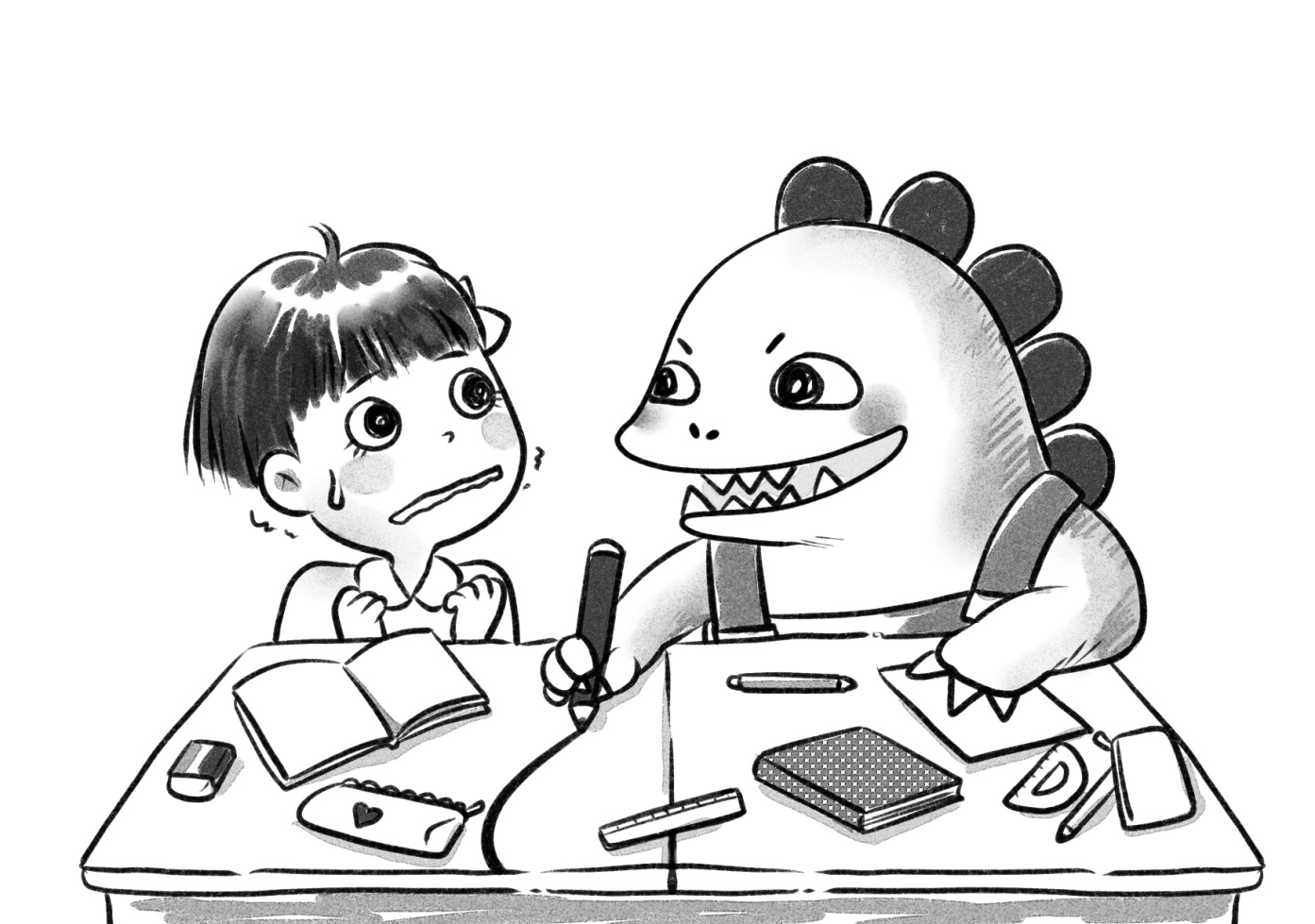 《坐在隔壁的阿達》教學設計適用年級：	一至三年級建議教節：	4（160分鐘）＊	本書有蒲蒲蘭譯的另一版本，名為《同桌的阿達》，南昌，二十一世紀出版社，2008。（一）給教師的話一、	教學視窗《坐在隔壁的阿達》講述男生阿達經常嘲笑、威嚇坐在隔壁的女生美穗，以致美穗視他為恐龍。表面看來這是校園欺凌的故事，不過，本書要探討的其實遠遠超越這個層面。不善與人相處，不善於表達自己的想法，不懂得怎樣處理人際關係，這些都是小朋友每天也可能面對的問題。如果我們不及早正視和處理，就可能成為他們成年時的困擾了。故事的結尾饒有興味。阿達在學校大門等候美穗上學，主動說對不起，又主動提議教她算術。更有趣的是這時候美穗看見的阿達，是以普通男孩形象出現，說明了美好的言語和行為，可以改變一個人給別人的觀感。這個故事很生活化，可以跟學生分享的地方很多。學生需要學習哪一方面，就由教師來判斷了。二、主題地圖三、	策略指南本教學設計運用了以下的教學策略：引領思維閱讀連結生活經驗代入角色從第三者角度思考書寫表達說故事四、	學習重點閱　　讀：	通過圖文理解故事內容；通過角色扮演，掌握故事人物的心理寫　　作：	創作故事的結局；寫作道歉信；學習假設複句的句式「如果我是……，我會……」說　　話：	複述故事；評價人物的說話方式和行為文　　學：	理解故事人物設計的特點與作用，增進文學知識品德情意：	反思與人相處的行為及態度；明白逃避不能解決問題；明  白做錯事要向別人道歉思　　維：	利用圖畫書的圖文線索，推測情節發展（二）教學活動設計者：鄧雪蓮、周樂怡、黎綺敏一、	引入教師展示圖畫書《坐在隔壁的阿達》的書名頁（遮蓋文字：我今天不想上學），請學生先描述畫面（一個閉上雙眼的小女孩、時鐘、功課表等），並提問：女孩的表情怎麼樣？為甚麼會有這樣的表情？（自由作答，言之成理即可）教師展示圖畫書《坐在隔壁的阿達》的封底，並提問：從封底看到甚麼？跟書名頁相比有甚麼不同？（一頭恐龍從窗外探頭進來）你猜女孩對恐龍有甚麼反應？（自由作答，言之成理即可）教師展示圖畫書的封面，全班朗讀書名《坐在隔壁的阿達》，再提問：阿達是誰？（恐龍，因為阿達的身體有龍尾）他們在哪裏？他們是甚麼關係？（他們在學校課室，是同班同學）就封面上的阿達說：「超過線，我就打你！」，以及阿達和美穗的表情，你認為故事講述的內容是甚麼呢？（自由作答，言之成理即可）二、發展教師再次展示書名頁，展示先前遮蓋的文字，請全班朗讀：「我今天不想上學。」你試過不想上學嗎？為甚麼？（自由作答）為甚麼美穗「今天不想上學」？跟恐龍的出現有甚麼關係嗎？（可能恐龍欺負她）教師和學生一起閱讀圖書第2-5頁，然後：教師提問：「該有多好。」是甚麼意思？（真是太好呢）小組討論：你們認為美穗是不是真的病了？為甚麼你們這樣想？（自由作答，言之成理即可）你們猜美穗最後有沒有去上學？你們的理據是甚麼？（透過文字：「覺得」和「如果」；圖畫：美穗起床、梳洗、穿校服，知道她有去上學）教師和學生一起閱讀圖書第6頁，並提問：「乾脆去公園玩好了」代表甚麼含意？（不上學）為甚麼美穗有這樣的想法？（美穗害怕面對阿達，本來就不想上學，加上又看見地上有皮球）教師引導學生閱讀圖書第7頁：說明「老師，美穗逃學！」的意思：指出這是美穗預計阿達對她這行為的回應（向教師投訴）。從構圖說明投訴者（阿達高高在上）和被投訴者（美穗忿忿不平）的心態。提問：你曾經投訴過同學嗎？當時發生了甚麼事？（自由分享）你曾被人投訴嗎？有甚麼感覺呢？（自由分享，如不開心、憤怒等）教師和學生一起閱讀圖書第8-9頁（阿達定下不合理條款），朗讀阿達說的話：「超過線，我就打你！」然後提問：你有這樣的經驗嗎？（自由分享）如果你是美穗，會有甚麼感受？（自由分享）如果你是阿達，會有更好的表達方法嗎？
（言之成理即可，如「請你清理桌上的橡皮屑」）教師和學生一起閱讀圖書第10-11頁（阿達「舉報」美穗學習能力差），並提問：阿達向老師說甚麼？（「老師，美穗在用手算！」）為甚麼他要向老師說這番話？（向老師「舉報」美穗不懂運算加法，想取笑美穗）如果你是美穗，會有甚麼感受？（自由作答，言之成理即可）如果你是阿達，會這樣做嗎？為甚麼？（自由作答，如請老師教美穗運算加法）教師和學生一起閱讀圖書第12-13頁（阿達批評美穗浪費食物），並提問：如果你是美穗，會有甚麼感受？（自由作答）如果你是阿達，會有更好的表達方法嗎？（自由作答，如對美穗說紅蘿蔔是有營養的食物，鼓勵她進食）引導學生進一步探討以上三件事：討論：這三件事裏，誰做得不對？（阿達霸道，對人又沒禮貌，固然不對；但美穗挑食，又浪費食物，也不對）提問：從這三件事，你們學到甚麼？（自由作答）學生自行閱讀圖書第14-17頁，然後分組討論：美穗運動差，為甚麼平日兇惡的阿達會打算教她？（想顯威風、其實內心關心她，言之成理即可）美穗為甚麼會拒絕阿達的好意？（美穗認為阿達不是真心想教自己、想借機欺負自己）阿達被美穗拒絕，會有甚麼感受？（自由作答）教師和學生一起閱讀圖書第18-19頁，並提問：阿達為何嚇了一跳？（阿達沒有預期柔弱的美穗竟然會反擊）之後故事會怎樣發展？請完成工作紙（一）第1及2題：如果我是美穗/阿達，我會怎樣做？（自由作答，言之成理即可）學生匯報他們對故事情節發展的所想所思，並完成工作紙（一）第3題：如果我是其中一位學校成員（如教師、同學、校長），我會怎樣做？教師和學生一起閱讀圖書第20-23頁，並提問：為甚麼美穗會不斷說：「好煩哦！」這句話？她在煩甚麼呢？（根據圖書之前的內容自由作答，例如想逃學但沒有合適的藉口，不想面對阿達）角色扮演：代入美穗的心理狀態，配合表情和動作說：「好煩哦！」教師和學生一起閱讀圖書第24-25頁，然後：提問：美穗在校門前心情如何？你怎麼知道？（她心情十分緊張、害怕，因為圖畫中的美穗不斷冒汗，她的心又「噗通噗通」的跳）角色扮演：代入美穗的心理狀態，配合表情和動作說出感受。討論：阿達站在鐵閘大門後，他想做甚麼？（阿達想跟美穗打招呼、想與美穗和好，言之成理即可）學生自行閱讀圖書第26-27頁，然後分組討論：阿達對美穗做了甚麼？（說「對不起」和賠償她鉛筆）阿達是真心向美穗道歉的嗎？（是：因他說了「對不起」；不是：因他用酷酷表達的方法說「對不起」，態度不誠懇等）課堂戲劇：小組演出阿達向美穗道歉的情節。教師提示評價準則（聲調、語氣、神情、動作）。共同選出最佳演出組別。創作結局：學生再次閱讀圖書第26-27頁，就自己對內容的理解，猜想阿達和美穗之後會怎樣對話。學生完成工作紙（二）。教師請學生分享自己創作的故事結局對話，解釋原因。教師和學生一起閱讀圖書最後一頁（第28頁：恐龍不見了，只見一個男孩和美穗一同走進學校，男孩並對美穗說要教她數學），請學生仔細觀察，並提問：阿達在哪裏？到底為甚麼會這樣？（阿達就是小男孩；恐龍是美穗對阿達的聯想，不是真實的）在美穗心中，阿達由恐龍變回小男孩，代表了甚麼？（如美穗對阿達改觀了，言之成理即可）美穗為甚麼會改變對阿達的觀感？（雖然阿達還沒有完全改變，但他表達了善意和關心）三、	思考與總結回顧故事，共同討論：美穗最初為甚麼會不想上學呢？（害怕阿達欺負自己）你認為美穗這樣逃避對嗎？有別的解決方法嗎？（言之成理即可）阿達是否真的存心欺負美穗？（有的時候是，有的時候是因為美穗自己做得不對，例如挑食）承上提問：如果不完全是，為甚麼美穗這樣害怕阿達？（例如因為阿達的態度不好；美穗覺得自己也有做得不對的地方）教師補充：即使別人做得不對，我們也要用良好的態度建議對方改正，對方才容易接受。所以，我們與人溝通時，應該考慮別人的感受，用善意表達。四、	延伸活動說故事派發工作紙（三）：試把故事說給家人聽，還要說說從這故事中學會了的事情。提示：說故事時聲量要足夠，注意運用語氣加強表達效果（如人物的心情），說話要清楚完整。請家人給你一些意見。寫作道歉信說明：向別人說對不起，除了當面說，也可以寫道歉信。介紹寫道歉信的目的、內容和格式。目的：表示歉意，希望得到原諒內容：略述事情由來，誠意致歉格式：收信人姓名、正文、發信人姓名和日期教師提醒學生寫道歉信時須使用適當的用語和字句。請學生回想自己曾經做錯的一件事、思考表示歉意的對象及道歉信的內容。完成工作紙（四）。《坐在隔壁的阿達》教學設計工作紙（一）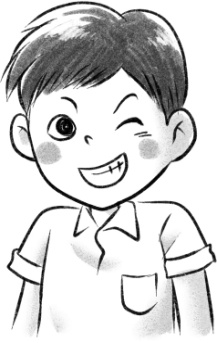 阿達在桌上畫了一條線，還盯着美穗說：「超過線，我就打你！」如果我是美穗，我會	.如果我是阿達，我會	.		.如果我是	（填寫其中一位學校成員），我會		.		.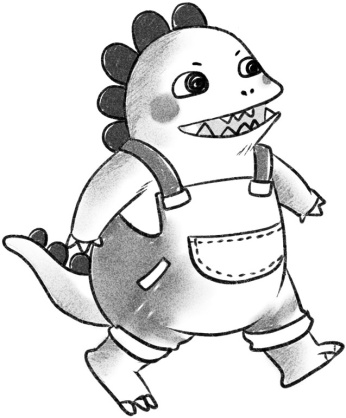 《坐在隔壁的阿達》教學設計工作紙（二）讀過《坐在隔壁的阿達》的故事結局，你覺得阿達會對美穗說甚麼話？美穗又會怎樣回應？請把他們的對話寫出來。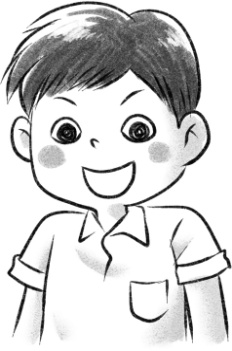 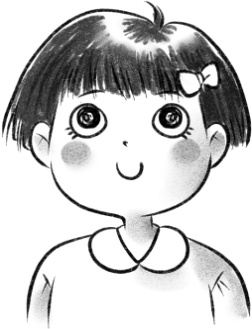 《坐在隔壁的阿達》教學設計工作紙（三）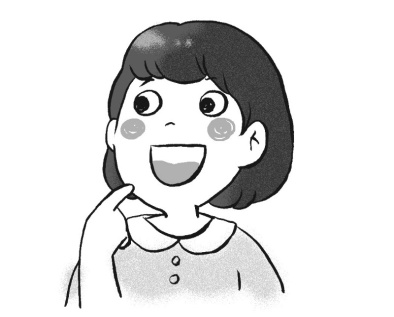 小朋友今天和同學一起閱讀了《坐在隔壁的阿達》，他/她將會跟你們說說這個故事的內容和從中學到的事情，請細心聆聽，並以圈笑臉來表示你對他/她的讚賞。（笑臉愈多，表示小朋友的表現愈好。）其他意見：	.	.《坐在隔壁的阿達》教學設計工作紙（四）道　歉　信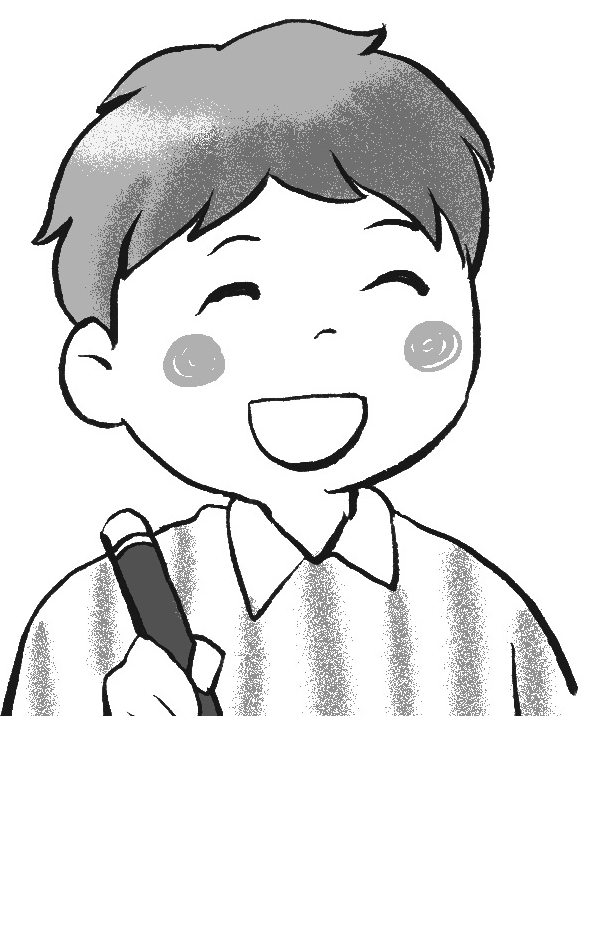 延伸閱讀阮志雄/文，Murphy/圖(2002)：《矮蛋阿夢》，香港，螢火蟲文化事業有限公司。艾莉克斯．歐尼爾/文，蘿拉．胡莉絲卡——貝絲/圖，游馥嘉/譯(2009)：《珍妮小霸王》，台北，天下雜誌股份有限公司。亞歷山卓．桑納/文．圖，鄭如瑤/譯(2014)：《我好壞好壞》，台北，小熊出版社。姓名︰班別︰日期︰姓名︰班別︰日期︰姓名︰班別︰日期︰1能清晰地說故事2聲量足夠3能適當運用語氣加強表達效果4能說出自己從故事學到的事情姓名︰班別︰日期︰